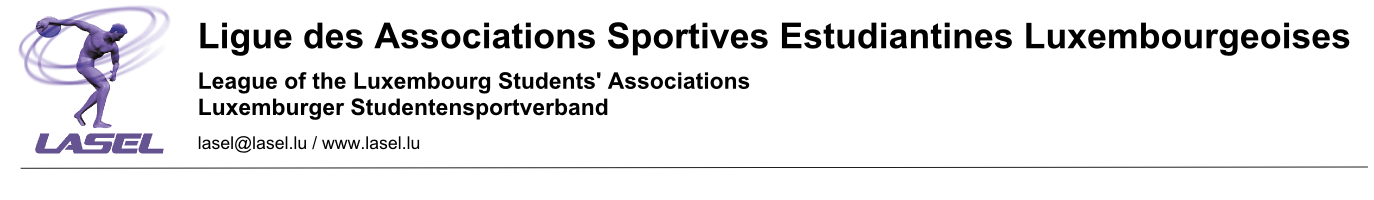 BADMINTON : Filles non-affiliées 10 mars 2022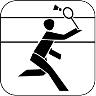 			A.S. :…………………………………………..			Accompagnateur :……………………………….Prière d’inscrire les participantes par ordre de force décroissante !NNomPrénomCatégorie (Cad/Jun/Sen)123456789101112131415